Załącznik nr 2 do SIWZ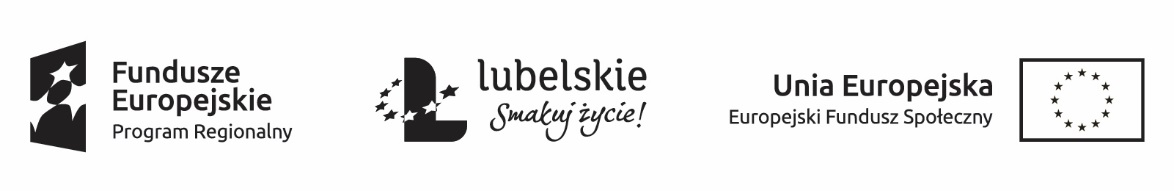 Umowa zawarta w dniu………………………… w Szczebrzeszynie, pomiędzy Gminą Szczebrzeszyn, z siedzibą w 22-460 Szczebrzeszynie, Plac Tadeusza Kościuszki 1, NIP 922- 269 97 26,reprezentowaną przez Burmistrza Szczebrzeszyna – Pana Mariana Mazuraprzy kontrasygnacie Skarbnika Gminy Szczebrzeszyn Pani Bożeny Maleczwanym dalej „Zamawiającym”, a ………………………………………………………………………………… z siedzibą 
w …………. …. …………………………… wpisaną/ym do ……………………………………… pod numerem ……………………………….. 
w ……………………… ……………………………………………….NIP ………………………………, reprezentowaną/ym przez: …………………………………………………………………………………………………... zwaną/ym dalej „Wykonawcą” § 1Przedmiot umowyPrzedmiotem umowy jest zakup i dostawa na rzecz Zamawiającego pomocy dydaktycznych dla potrzeb projektu „Rozwój kompetencji uczniów z gminy Szczebrzeszyn” w ramach Regionalnego Programu Operacyjnego Województwa Lubelskiego na lata 2014-2020 współfinasowanego ze środków Europejskiego Funduszu Społecznego – część  …...Wykonawca zobowiązuje się do dostawy przedmiotu umowy zgodnie 
ze szczegółowym opisem przedmiotu zamówienia, do miejsc wskazanych przez Zamawiającego, a Zamawiający zobowiązuje się do zapłaty wynagrodzenia.Integralną częścią umowy jest oferta Wykonawcy.§ 2Zapewnienia WykonawcyWykonawca oświadcza, że:1. pomoce dydaktyczne są fabrycznie nowe, nieużywane, znajdują się w stanie nieuszkodzonym – są sprawne technicznie, spełniają wymagane polskim prawem normy oraz są wolne od wad prawnych; 2. jego sytuacja finansowa oraz posiadane przez niego środki gwarantują należyte wykonanie przez niego niniejszej umowy; 3. nie jest prowadzone w stosunku do niego postępowanie upadłościowe, likwidacyjne lub układowe oraz wedle jego najlepszej wiedzy nie istnieją żadne okoliczności mogące spowodować wszczęcie takich postępowań; 4. nie istnieją żadne umowy lub porozumienia zawarte z osobami trzecimi ograniczające lub uniemożliwiające mu zawarcie niniejszej umowy oraz wykonanie jej postanowień. § 3Termin wykonania umowy1. Wykonawca dostarcza pomoce dydaktyczne w terminie …. dni od daty zawarcia umowy. 2. Wykonawca zobowiązany jest poinformować Zamawiającego niezwłocznie o zaistnieniu wszelkich okoliczności, które mogą wpłynąć na terminy wykonania umowy, nie później jednak niż 3 dni od ich zaistnienia. § 4Obowiązki Wykonawcy1. Wykonawca ponosi pełną odpowiedzialność za prawidłową realizację przedmiotu umowy. 2. Wykonawca dostarczy pomoce dydaktyczne nieodpłatnie własnym transportem do szkół zgodnie z opisem przedmiotu zamówienia, zawartym w załączniku nr … do zaproszenia ofertowego. 3. Wykonawca we własnym zakresie zapewni rozładunek, wniesienie dostarczonych pomocy dydaktycznych do szkół, w miejsca wskazane przez dyrektorów. 4. Pomoce dydaktyczne zostaną wydane Zamawiającemu w oryginalnym opakowaniu producenta. 5. Wraz z pomocami dydaktycznymi Wykonawca zobowiązuje się wydać Zamawiającemu wszelkie dokumenty ich dotyczące, a w szczególności opisujące w języku polskim funkcje
i sposób ich użytkowania, w tym  instrukcje obsługi, instrukcje konserwacji, gwarancje 
i atesty. 6. Wykonawca zobowiązuje się ubezpieczyć pomoce dydaktyczne do momentu przejęcia ich przez Zamawiającego. § 5Wynagrodzenie i warunki płatności1. Za wykonanie przedmiotu umowy Zamawiający zapłaci Wykonawcy wynagrodzenie 
w kwocie: ……………… zł (słownie ………………………...........................złotych netto), powiększonej o podatek VAT w wysokości ………………..%, co stanowi kwotę ………. zł (słownie ………………………………… złotych brutto). 2. Wynagrodzenie płatne będzie na rachunek bankowy wskazany przez Wykonawcę 
w terminie 21 dni od daty otrzymania przez Zamawiającego faktury wraz z protokołem zdawczo – odbiorczym, o którym mowa w § 6 ust.1 umowy. 3. Wynagrodzenie, o którym mowa w ust.1 zaspokaja wszelkie roszczenia Wykonawcy wobec Zamawiającego z tytułu wykonania umowy i obejmuje wszelkie koszty związane z jej realizacją, w tym: koszty transportu, ubezpieczenia oraz wszelkie należne podatki. 4. Wynagrodzenie, o którym mowa w ust. 1 nie podlega zmianom w trakcie obowiązywania Umowy. 5. Za dzień zapłaty uznaje się dzień obciążenia rachunku bankowego Zamawiającego. § 6Odbiory1. Wykonanie przedmiotu umowy zostanie potwierdzone przez podpisanie przez obie strony umowy protokołu zdawczo – odbiorczego. 2. Z dniem podpisania protokołu zdawczo – odbiorczego przechodzi na Zamawiającego ryzyko utraty lub uszkodzenia pomocy dydaktycznych. 3. Jeżeli w toku czynności odbiorowych zostanie stwierdzone, że pomoce dydaktyczne nie nadają się do odbioru Zamawiający odmówi odbioru z winy Wykonawcy. 4. Zamawiający ma prawo odmówić odebrania pomocy dydaktycznych: 1) niepełnowartościowych o obniżonej jakości, z wadami, 2) niezgodnych z zamówieniem, 3) po terminie określonym w § 3 ust. 1 umowy. 5. W przypadku, o którym mowa w ust. 4 Zamawiającemu przysługiwać będą następujące uprawnienia: 1) jeżeli wady nadają się do usunięcia, Zamawiający może odmówić odbioru do czasu ich usunięcia, zachowując przy tym uprawnienie do naliczenia kar umownych; 2) jeżeli wady uniemożliwiają użytkowanie przedmiotu Zamawiający może odstąpić od umowy w całości lub części lub żądać wykonania przedmiotu umowy po raz drugi na koszt Dostawcy, zachowując przy tym uprawnienie do naliczenia kar umownych. 6. Odmowa odbioru nastąpi w formie pisemnej, z podaniem powodów odstąpienia. § 7Rękojmia i gwarancja1. Wykonawca udziela Zamawiającemu 24 miesięcznej gwarancji i rękojmi na pomoce dydaktyczne licząc od dnia odbioru. Bieg terminu gwarancji i rękojmi rozpoczyna się w dniu dokonania przez Zamawiającego odbioru bez zastrzeżeń. 2. Niniejsza umowa stanowi dokument gwarancyjny. 3. Wykonawca zobowiązuje się przystąpić do wykonania wszelkich napraw w ramach gwarancji/rękojmi w terminie 14 dni od momentu powiadomienia go przez Zamawiającego. 4. W przypadku nie przystąpienia Wykonawcy do naprawy lub jej nie dokonania w terminie 14 dni od daty zgłoszenia Zamawiający ma prawo dokonać naprawy we własnym zakresie lub powierzyć wykonanie osobie trzeciej na koszt i niebezpieczeństwo wykonawcy zachowując wszelkie roszczenia odszkodowawcze. 5. W przypadku stwierdzenia wad jakościowych w tym wad ukrytych stwierdzonych w trakcie użytkowania Zamawiający niezwłocznie powiadomi Wykonawcę o powyższym fakcie na piśmie. 6. Wykonawca rozpatrzy reklamację nie później niż w terminie 7 dni roboczych od jej otrzymania. 7. W przypadku niemożności usunięcia wad lub dokonania naprawy w powyższym terminie jak również w przypadku, gdy trzykrotnie wystąpiła wada, awaria lub usterka Wykonawca zobowiązuje się do wymiany pomocy dydaktycznych na nowe, wolne od wad. 8. Wszelkie koszty związane z naprawami w ramach gwarancji/rękojmi ponosi Wykonawca. § 8Kary umowne1. Wykonawca zapłaci Zamawiającemu karę umowną: 1) za odstąpienie od umowy przez Zamawiającego lub rozwiązanie umowy przez Zamawiającego z przyczyn, za które ponosi odpowiedzialność Wykonawca w wysokości 10% wynagrodzenia umownego brutto, o którym mowa w § 5 ust. 1 umowy, 2) za opóźnienie w realizacji przedmiotu umowy w wysokości 0,2% wynagrodzenia umownego brutto, o którym mowa w § 5 ust. 1 umowy za każdy dzień zwłoki, 3) za opóźnienie: a) w usunięciu wad stwierdzonych przy odbiorze w wysokości 0,2% wynagrodzenia umownego brutto, o którym mowa w § 5 ust. 1 umowy za każdy dzień opóźnienia, liczonego od dnia wyznaczonego na usunięcie wad; b) w przystąpieniu do dokonania napraw w ramach gwarancji lub rękojmi w wysokości 0,2% wynagrodzenia umownego brutto, o którym mowa w § 5 ust. 1 umowy za każdy dzień opóźnienia; c) w rozpatrzeniu reklamacji w wysokości 0,2% wynagrodzenia umownego brutto, o którym mowa w § 5 ust. 1 umowy za każdy dzień opóźnienia; 4) za odstąpienie od umowy lub rozwiązanie umowy przez Wykonawcę z przyczyn niezależnych od Zamawiającego w wysokości 10% wynagrodzenia umownego brutto, o którym mowa w § 5 ust. 1 umowy. 2. Zamawiający zapłaci Wykonawcy karę umowną za odstąpienie od umowy przez Wykonawcę z przyczyn, za które ponosi odpowiedzialność Zamawiający w wysokości 10% wynagrodzenia umownego brutto określonego §5 ust.1 umowy. Nie dotyczy to wystąpienia sytuacji określonej w art. 145 ust 1 Prawo zamówień publicznych. 3. Strony zastrzegają sobie prawo dochodzenia odszkodowania uzupełniającego przenoszącego wysokość kar umownych do wysokości rzeczywiście poniesionej szkody. 4. Wykonawca wyraża zgodę na potracenie kar umownych z jego wynagrodzenia. § 9Odstąpienie od umowy1. Zamawiający może odstąpić od umowy, jeżeli; 1) Wykonawca opóźnia się z wykonaniem przedmiotu umowy tak dalece, że nie jest prawdopodobne, żeby zdołał je wykończyć w terminie, o którym mowa w § 3 umowy.2) Zaistnieje istotna zmiana okoliczności powodująca, że wykonanie umowy nie leży 
w interesie publicznym, czego nie można było przewidzieć w chwili zawierania umowy; w tym przypadku Zamawiający może odstąpić od umowy w terminie 30 dni od powzięcia wiadomości o tych okolicznościach, a Wykonawca może zażądać wyłącznie wynagrodzenia należnego z tytułu wykonania części umowy. 3) Instytucja pośrednicząca odstąpi od finansowania projektu, o którym mowa w §1 umowy
w całości lub części. 2. Odstąpienie od umowy powinno nastąpić w terminie miesiąca od powzięcia wiadomości 
o okolicznościach uzasadniających odstąpienie. 3. W przypadku, o którym mowa w ust 1 Wykonawca może żądać wyłącznie wynagrodzenia należnego z tytułu wykonania części umowy. § 10Natychmiastowe rozwiązanie umowy1. Zamawiający może rozwiązać niniejszą umowę ze skutkiem natychmiastowym
w następujących przypadkach: a) gdy zostanie ogłoszona upadłość lub rozwiązanie firmy Wykonawcy; b) gdy zostanie wydany nakaz zajęcia majątku Wykonawcy 2. Oświadczenie o rozwiązaniu umowy powinno nastąpić w formie pisemnej pod rygorem nieważności takiego oświadczenia i musi zawierać uzasadnienie. 3. Strony ustalają, iż w przypadku natychmiastowego rozwiązania niniejszej umowy 
z jakichkolwiek przyczyn, obowiązki Wykonawcy wynikające z rękojmi i gwarancji pozostają w mocy. Termin gwarancji i rękojmi będzie w takim przypadku liczony od odbioru prac przez Zamawiającego. § 11Zmiana umowy1. Zakazana jest istotna zmiana postanowień zawartej umowy w stosunku do treści oferty, na podstawie której dokonano wyboru Wykonawcy z zastrzeżeniem ust.2. 2. Dopuszczalne są następujące przypadki i warunki zmiany umowy: 2.1. zmniejszenie zakresu przedmiotu zamówienia, gdy jego wykonanie w pierwotnym zakresie nie leży w interesie Zamawiającego w granicach uzasadnionego interesu Zamawiającego, 2.2. zmiany wysokości wynagrodzenia umownego w związku z okolicznościami wymienionymi w pkt 2.1. w zakresie nie powodującym zwiększenia wynagrodzenia Wykonawcy określonego w niniejszej umowie, 2.3. zmiany wysokości wynagrodzenia w związku ze zmianą wysokości podatku VAT 
w przypadku zmiany przepisów ( tylko w przypadku zmniejszenia), 2.4. zmiany terminu realizacji przedmiotu zamówienia, w przypadku: 2.4.1. gdy wykonanie zamówienia w określonym pierwotnie terminie nie leży w interesie Zamawiającego w zakresie uzasadnionego interesu Zamawiającego w tym również skrócenie terminu realizacji umowy, które możliwe jest po wcześniejszych uzgodnieniach i za zgodą obu Stron umowy, 2.4.2. z powodu działania siły wyższej, uniemożliwiającej wykonanie dostawy w określonym pierwotnie terminie o czas działania siły wyższej oraz potrzebny do usunięcia skutków tego działania, 3. Zmiany umowy wymagają pisemnej formy w postaci aneksu podpisanego przez Strony pod rygorem nieważności. § 12Postępowanie sporne1. W razie powstania sporu na tle wykonywania niniejszej umowy strony zobowiązują się do rozwiązania zaistniałego sporu na drodze polubownej. 2. W razie niemożności rozstrzygnięcia sporu w sposób wskazany w ust. 1 Zamawiający 
i Wykonawca uprawnieni są do wystąpienia na drogę sądowa. 3. Spory wynikłe na tle realizacji niniejszej umowy będą rozstrzygane przez Sąd właściwy według siedziby Zamawiającego. § 13Osoby odpowiedzialne za realizację umowyOsobami uprawnionymi do reprezentowania Stron w trakcie realizacji umowy są: 1. po stronie Zamawiającego: Beata Trochimiuk, tel. 84 6822 055. 2. po stronie Wykonawcy…………………………………………………….. § 14Załączniki do umowyIntegralna częścią umowy są następujące załączniki 1. Zaproszenie ofertowe z załącznikiem nr 1 szczegółowy opis przedmiotu zamówienia. 2. Oferta Wykonawcy z dnia………………… § 15Postanowienia końcowe1. W sprawach, których nie reguluje niniejsza umowa, będą miały zastosowanie odpowiednie Przepisy Prawa zamówień publicznych oraz Kodeksu cywilnego. 2. Niniejszą umowę wraz z załącznikami sporządzono w 3 (trzech) jednobrzmiących egzemplarzach, 2 egzemplarze dla Zamawiającego, 1 egzemplarz dla Wykonawcy. Wykonawca									 Zamawiający